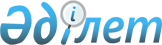 О внесении изменений в приказ Министра индустрии и торговли Республики Казахстан от 18 октября 2007 года N 305 "Об утверждении документов, регламентирующих деятельность специальных экономических зон"
					
			Утративший силу
			
			
		
					Приказ Министра индустрии и торговли Республики Казахстан от 14 марта 2008 года № 89. Зарегистрирован в Министерстве юстиции Республики Казахстан 9 апреля 2008 года № 5185. Утратил силу приказом и.о. Министра индустрии и новых технологий Республики Казахстан от 5 октября 2012 года № 362

      Сноска. Утратил силу приказом и.о. Министра индустрии и новых технологий РК от 05.10.2012 № 362.      В соответствии с подпунктом 5)  статьи 9 Закона Республики Казахстан от 6 июля 2007 года "О специальных экономических зонах в Республике Казахстан", а также в целях упрощения процедуры получения статуса участника специальной экономической зоны  ПРИКАЗЫВАЮ: 

      1. Внести в  приказ Министра индустрии и торговли Республики Казахстан "Об утверждении документов, регламентирующих деятельность специальных экономических зон" от 18 октября 2007 года N 305 (зарегистрирован в Реестре государственной регистрации нормативных правовых актов за N 4985, опубликован в декабре 2007 года в Бюллетене нормативных правовых актов центральных исполнительных и иных государственных органов за N 12 (294)), следующие изменения: 

      1) в типовом договоре между уполномоченным органом и компанией-оператором, утвержденном указанным приказом: 

      подпункты 3), 4), 5) пункта 2 исключить; 

      2) в типовом договоре между компанией-оператором и участником специальной экономической зоны, регулирующем порядок осуществления деятельности участников специальной экономической зоны, утвержденном указанным приказом: 

      пункт 1 изложить в следующей редакции: 

      "1. Предметом настоящего договора является, предоставление Компанией-оператором Участнику возмездных маркетинговых, финансово-аналитических, юридических, консалтинговых, коммунальных услуг, а также иных услуг в рамках компетенции Компании-оператора, установленной законодательством Республики Казахстан о специальных экономических зонах (далее - Услуги)."; 

      пункт 2 исключить; 

      пункт 4 изложить в следующей редакции: 

      "4. Компания-оператор обязана качественно и своевременно предоставлять Услуги."; 

      пункт 5 изложить в следующей редакции: 

      "5. Участник обязан принять и оплатить Услуги."; 

      пункт 6 изложить в следующей редакции: 

      "6. Компания-оператор и Участник имеют право расторгнуть договор до наступления срока, указанного в пункте 3 настоящего договора письменно уведомив об этом другую Сторону не позднее, чем за тридцать календарных дней."; 

      пункт 7 исключить: 

      пункт 9 изложить в следующей редакции: 

      "9. В случае неисполнения или ненадлежащего исполнения Сторонами требований пунктов 4, 5 настоящего договора, Сторона, нарушившая настоящий договор, выплачивает другой Стороне неустойку в размере (не менее 0,01 % от суммы необходимой к оплате, но не более чем 0,1 %) за каждый день просрочки.". 

      2. Департаменту индустриально-инновационной политики Министерства индустрии и торговли Республики Казахстан направить настоящий приказ на государственную регистрацию в Министерство юстиции Республики Казахстан и принять меры к опубликованию настоящего приказа в средствах массовой информации Республики Казахстан. 

      3. Контроль за исполнением настоящего приказа возложить на вице-министра индустрии и торговли Республики Казахстан Мамытбекова Е.К. 

      4. Настоящий приказ вводится в действие по истечении десяти календарных дней после дня его первого официального опубликования.       Министр                         В. Школьник 
					© 2012. РГП на ПХВ «Институт законодательства и правовой информации Республики Казахстан» Министерства юстиции Республики Казахстан
				